Lecție obiect- Unitatea culorilor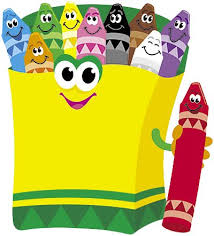 Text biblic: Ioan 17:20-21Obiecte necesare: o  cutie de creioane colorate, o planșă colorata într-o singură culoare și o plansă colorata frumos în diverse culori.Activitate cu copii: pregătiți pentru fiecare copil culori și o plansă pe care să o coloreze la finalul lecției sau acasă.		Dragi copii, care credeți că e activitatea cea mai îndrăgită de fiecare copil? Încă de când eram mici tuturor ne plăcea să colorăm. Eu una, puteam să colorez ore în șir fără să ma satur, doar cu o singură condiție: să am creioane de toate culorile și nuanțele. Îmi plăcea mult să folosesc culoarea galben pentru că însenina și lumina planșa în orice colț era pusă această pată de culoare. Îmi plăcea de asemenea să folosesc și culoarea roșu și verde pentru că dădea viață planșei. O, dar uneori eram nevoită să folosesc și culoarea negru sau albastru. Numai folosind toate culorile reușeam să realizez cel mai frumos tablou. Aș vrea să vă arăt astăzi ce talentată sunt eu la desen   ( Arătați mai întâi desenul colorat într-o singură culoare, maxim două). Vă place tabloul meu? Ooo, dar cât timp mi-a luat să îl colorez...nu am depașit conturul, l-am colorat tare ordonat. Hei?! Dar de ce vă uitați așa la el? Are vreo problemă? (arătați desenul colorat frumos în multe culori) Acesta vă place mai mult? Care este diferența între cele două?Vedeți copii, în viață Dumnzeu trimite lângă noi diferiți oameni de toate culorile. Nu da la o parte culorile care nu îti prea plac, ci lasăle toate să fie folosite pentru a realiza un tablou minunat.Dumnezeu a pus lângă tine oameni de diferite culori  pentru a " desena" un tablou pentru cer.Unii oameni sunt asemenea culorii galben, mereu veseli și zâmbitori. Alții mereu roșii, fie că sunt îmbujorați din cauza timidității, fie sunt mai tot timpul roșii de mânie. Sunt și oameni asemenea culorii verde, plini de energie și viață, dar sunt și oameni mai tot timpul NEGRI, morocănoși și fără chef de viață.Indiferent de coloarea oamenilor de lângă tine, de astăzi înainte mulțumește lui Dumnezeu pentru fiecare din ei. Ei au menirea de a colora tabloul tău și a-l pregăti pentru cer. Oamenii de culoare GALBEN i-a lăsat Dumnezeu lângă tine, pentru ați aduce bucurie prin ei. Nu fi gelos pe bucuria lor crezând că toate le merg bine ci bucură-te împreună cu ei.Poartă-te mereu frumos și cu oamenii de culoare ROȘU. Ajută-i și încurajează-i mereu pe cei timizi și singuratici, iar în fața celor mânioși, taci și arată-ți înțelepciunea...Dumnezeu a pus lângă tine și oameni de culoare VERDE. Nu lăsa ca energia lor să te supere. Roagă-te special pentru astfel de copii ca să își folosească energia lor pentru cer. Și chiar dacă culoarea NEGRU nu ne prea place, uneori Dumnezeu vrea să ne testeze răbdarea prin acești oameni morocănoși, făcându-ne  mai blânzi și răbdători.De astăzi înainte uită-te cu drag la fiecare om din jurul tău, mulțumind Domnului pentru fiecare "culoare" în parte.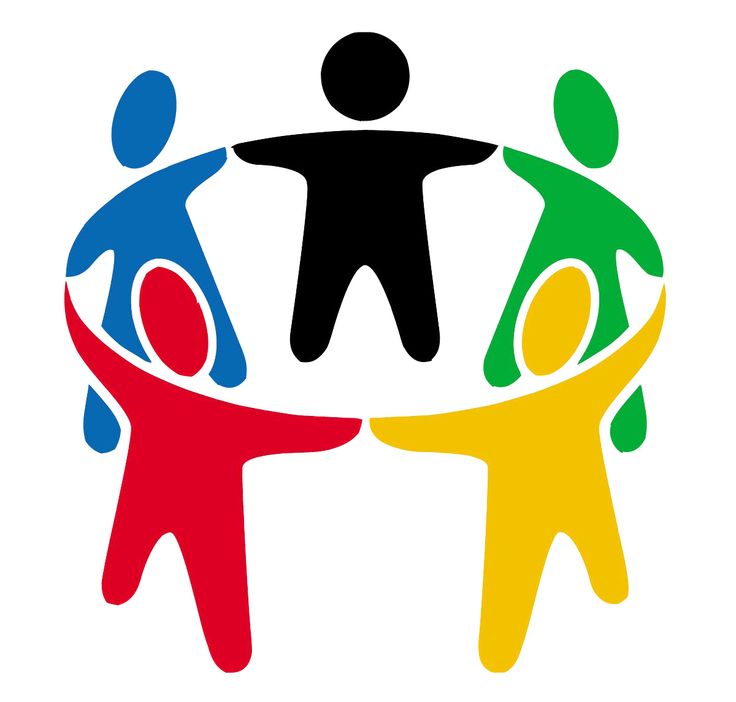 